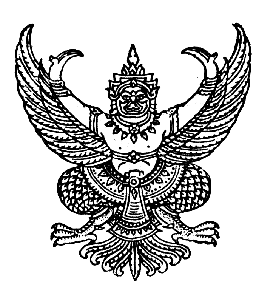 ประกาศคณะกรรมการคัดเลือกพนักงานส่วนตำบลให้ดำรงตำแหน่งในระดับที่สูงขึ้นสำหรับตำแหน่งผู้บริหารขององค์การบริหารส่วนตำบล เรื่อง  รับสมัครคัดเลือกพนักงานส่วนตำบลตำแหน่งผู้บริหารเพื่อแต่งตั้งให้ดำรงตำแหน่งที่สูงขึ้นตำแหน่ง ผู้อำนวยการกองสวัสดิการสังคม (นักบริหารงานสวัสดิการสังคม  ๗)องค์การบริหารส่วนตำบลหัวทะเล   อำเภอบำเหน็จณรงค์   จังหวัดชัยภูมิ.............................................................................................เนื่องด้วยคณะกรรมการคัดเลือกพนักงานส่วนตำบล     เพื่อแต่งตั้งให้ดำรงตำแหน่งในระดับที่สูงขึ้น     สำหรับตำแหน่งผู้บริหารองค์การบริหารส่วนตำบลหัวทะเล  จะดำเนินการคัดเลือกพนักงานส่วนตำบลเพื่อแต่งตั้งให้ดำรงตำแหน่งที่สูงขึ้น สำหรับตำแหน่งผู้บริหารขององค์การบริหารส่วนตำบลหัวทะเล  อำเภอบำเหน็จณรงค์   จังหวัดชัยภูมิ  		อาศัยอำนาจตามความในข้อ ๕๔(๔), ๑๐๒, ๑๐๓(๓), ๑๐๗ และข้อ ๑๕๓ ของประกาศคณะกรรมการพนักงานส่วนตำบลจังหวัดชัยภูมิ เรื่อง หลักเกณฑ์และเงื่อนไขเกี่ยวกับการบริหารงานบุคคลขององค์การบริหารส่วนตำบล พ.ศ. ๒๕๔๕ และแก้ไขเพิ่มเติมถึง (ฉบับที่ ๒๗) พ.ศ. ๒๕๕๕     จึงประกาศรับสมัครคัดเลือกพนักงานส่วนตำบลเพื่อแต่งตั้งให้ดำรงตำแหน่งในระดับที่สูงขึ้น  ดังรายละเอียดต่อไปนี้	๑. ชื่อตำแหน่งที่จะรับสมัครคัดเลือก                      	   -ตำแหน่ง ผู้อำนวยการกองสวัสดิการสังคม  ระดับ ๗ (นักบริหารงานสวัสดิการสังคม ๗)  เลขที่ตำแหน่ง  ๑๑-๐๑๐๖-๐๐๑    จำนวน  ๑  อัตรา๒. หน้าที่  ความรับผิดชอบของตำแหน่ง ลักษณะงานที่ปฏิบัติ และคุณสมบัติของผู้สมัคร      		  หน้าที่ความรับผิดชอบของตำแหน่งลักษณะงานที่ปฏิบัติ  และคุณสมบัติของผู้มีสิทธิสมัคร (เอกสารตามภาคผนวก ก)	๓. ความรู้ความสามารถที่ต้องการ             	๓.๑  สมรรถนะทางการบริหาร		๓.๒  สมรรถนะที่เกี่ยวข้องกับงานในตำแหน่ง		๓.๓  ความประพฤติ		๓.๔ ประวัติรับราชการ		๓.๕ คุณสมบัติอื่นๆที่จำเป็นในการปฏิบัติงาน                                                                                                  /  ๔.  การรับสมัคร-๒-๔.  การสมัครคัดเลือกและสถานที่รับสมัคร    	     การสมัครคัดเลือก  ผู้ที่จะสมัครคัดเลือกต้องยื่นใบสมัครคัดเลือก  (เอกสารตามภาคผนวก ข) พร้อมเอกสารต่างๆ ตามที่คณะกรรมการคัดเลือกฯกำหนด ด้วยตนเอง  ตั้งแต่วันที่  ๒๑  กรกฎาคม  - ๑๓  สิงหาคม  ๒๕๕๘  ในวันและเวลาราชการ ที่สำนักงานปลัดองค์การบริหารส่วนตำบลหัวทะเล  อำเภอบำเหน็จณรงค์  จังหวัดชัยภูมิ   สอบถามรายละเอียดได้ที่โทรศัพท์หมายเลข ๐๔๔-๑๒๗๔๐๑-๒ หรือทาง www.huatalae.go.th   ๕. เอกสารและหลักฐานที่จะต้องยื่นพร้อมใบสมัคร              ผู้ประสงค์จะสมัครคัดเลือกฯ   ให้ยื่นใบสมัครด้วยตนเองต่อเจ้าหน้าที่รับสมัครคัดเลือก  พร้อมด้วยหลักฐานซึ่งผู้สมัครได้รับรองสำเนาถูกต้องและลงลายมือชื่อกำกับไว้ในเอกสารทุกฉบับ  ดังต่อไปนี้		๕.๑  ใบสมัคร(เอกสารตามภาคผนวก ข) พร้อมรูปถ่ายชุดข้าราชการหน้าตรงไม่สวมหมวกและไม่ใส่แว่นตา  ขนาด ๑  นิ้ว  จำนวน  ๓  รูป  ถ่ายครั้งเดียวไม่เกิน  ๖  เดือน		๕.๒  สำเนาทะเบียนประวัติพนักงานส่วนตำบลของผู้สมัครคัดเลือกพร้อมรับรองสำเนา    จำนวน  ๑  ชุด๕.๓  ใบรับรองแพทย์ซึ่งออกไม่เกิน  ๑  เดือน  จำนวน  ๑  ฉบับ		๕.๔  สำเนาบัตรประจำตัวเจ้าหน้าที่ของรัฐ      พร้อมรับรองสำเนา  จำนวน  ๑  ฉบับ๕.๕  สำเนาวุฒิการศึกษาและสำเนาผลการศึกษา(Transcript)   ที่ตรงตามคุณสมบัติเฉพาะสำหรับตำแหน่งที่รับสมัครคัดเลือก  จำนวน  ๑  ชุด๕.๖  สำเนาทะเบียนบ้านของผู้สมัครคัดเลือก   พร้อมรับรองสำเนา  จำนวน  ๑  ฉบับ๕.๗  หนังสือยินยอมจากนายกองค์การบริหารส่วนตำบลต้นสังกัด  อนุญาตให้สมัครเข้ารับการคัดเลือกเพื่อแต่งตั้งให้ดำรงตำแหน่งในระดับที่สูงขึ้น๕.๘ แบบสรุปคะแนนประวัติการรับราชการ(คุณสมบัติ) (เอกสารตามภาคผนวก ค)๕.๙  แบบแสดงผลงานด้านสมรรถนะหลักทางการบริหาร  วิสัยทัศน์  และผลงานที่ประสบผลสำเร็จ(เอกสารตามภาคผนวก ง)  จำนวน  ๘  ชุด๕.๑๐  เอกสารที่สำคัญอื่น ๆ ของผู้สมัครคัดเลือก  เช่น  สำเนาใบสำคัญเปลี่ยนชื่อสกุล,ทะเบียนสมรส  เป็นต้น		๕.๑๑  หนังสือรับรองจากสำนักงาน ก.อบต. ว่าเป็นผู้ผ่านการประเมินเทียบประสบการณ์สายงานผู้บริหารกรณีที่นำคุณวุฒิปริญญาโทมาเทียบเป็นประสบการณ์เพื่อลดระยะเวลาการดำรงตำแหน่งบริหารที่กำหนดไว้ในคุณสมบัติเฉพาะสำหรับตำแหน่ง  จาก  ๔  ปี เป็น  ๓  ปี  จำนวน  ๑  ชุด  (ถ้ามี)			สำหรับการรับสมัครคัดเลือกในครั้งนี้  ให้ผู้สมัครคัดเลือกตรวจสอบและรับรองตนเองว่าเป็นผู้มีคุณสมบัติเฉพาะสำหรับตำแหน่งตรงตามประกาศรับสมัครคัดเลือก  หากภายหลังปรากฏว่าผู้สมัครคัดเลือกรายใดมีคุณสมบัติไม่ครบถ้วน  คณะกรรมการคัดเลือกฯ จะถือว่าเป็นผู้ขาดคุณสมบัติในการสมัครเข้ารับการคัดเลือกและไม่มีสิทธิ์ได้รับการแต่งตั้งให้ดำรงตำแหน่งใด ๆ											/๖.ค่าธรรมเนียม...........							-๓-	๖.  ค่าธรรมเนียมในการรับสมัครคัดเลือก		     ผู้สมัครคัดเลือกจะต้องชำระค่าธรรมเนียมในวันสมัครคัดเลือกคนละ  ๔๐๐  บาท	๗.  การประกาศรายชื่อผู้มีสิทธิเข้ารับการคัดเลือก		     คณะกรรมการคัดเลือกฯ  จะประกาศรายชื่อผู้มีสิทธิเข้ารับการคัดเลือก  ณ  ที่ทำการองค์การบริหารส่วนตำบลหัวทะเล  อำเภอบำเหน็จณรงค์  จังหวัดชัยภูมิ  ในวันที่  ๑๘  สิงหาคม  ๒๕๕๘ หรือ สอบถามทางโทรศัพท์หมายเลข ๐๔๔-๑๒๗๔๐๑-๒  หรือทาง  www.huatalae.go.th                          ทั้งนี้  หากคณะกรรมการคัดเลือกฯ  ตรวจพบในภายหลังว่าผู้สมัครคัดเลือกผู้ใดมีคุณสมบัติไม่ตรงตามที่กำหนดหรือเป็นผู้ขาดคุณสมบัติ  คณะกรรมการคัดเลือกฯ  จะไม่ให้ผู้นั้นเข้ารับการคัดเลือกหรือพิจารณาไม่ให้ผ่านการคัดเลือก  หรือถอนรายชื่อผู้นั้นออกจากบัญชีรายชื่อผู้ได้รับการคัดเลือก 	๘.  หลักเกณฑ์และวิธีการคัดเลือกเพื่อประเมินความเหมาะสมกับตำแหน่ง		     คณะกรรมการคัดเลือก  จะดำเนินการคัดเลือก โดยการประเมินจากเอกสาร ข้อมูลต่างๆจากการสัมภาษณ์   เพื่อให้ได้ข้อมูลที่แสดงออกถึงความรู้  ความสามารถ และความเหมาะสมของผู้สมัคร ตามที่เห็นสมควร (เอกสารตามภาคผนวก ข.)	๙.  กำหนดวันคัดเลือก  และสถานที่ดำเนินการคัดเลือก 		     คณะกรรมการคัดเลือกฯ จะประเมินความเหมาะสมกับตำแหน่ง(โดยวิธีการสอบสัมภาษณ์) ในวันเสาร์ที่ ๑๒  กันยายน  ๒๕๕๘ เวลา ๐๙.๐๐ น. เป็นต้นไป ณ ห้องประชุมพญาแล ชั้น ๕ ศาลากลางจังหวัดชัยภูมิ  	๑๐.  เกณฑ์การตัดสินและการขึ้นบัญชีคัดเลือก	       ๑๐.๑  คณะกรรมการคัดเลือกฯ  จะดำเนินการคัดเลือกตามที่กำหนด  แล้วรวมคะแนนสมรรถนะหลักทางการบริหาร(สัมภาษณ์)  และคะแนนประวัติการรับราชการ(คุณสมบัติ)  ซึ่งต้องมีคะแนนรวมไม่น้อยกว่าร้อยละ  ๖๐  แล้วจัดลำดับจากผู้ที่ได้คะแนนสูงสุดไปหาผู้ที่ได้คะแนนต่ำสุดโดยผู้ที่มีอยู่ในลำดับที่ดีกว่าจะได้รับการแต่งตั้งก่อนผู้ที่อยู่ในลำดับถัดไป  และหากคะแนนของแต่ละบุคคลปรากฏว่าคะแนนรวมเท่ากัน  จะจัดลำดับผู้ที่คะแนนเท่ากันตามเกณฑ์ที่กำหนดไว้(เอกสารตามภาคผนวก จ)                 ๑๐.๒  เมื่อได้ดำเนินการตามข้อ  ๑๐.๑  เสร็จแล้ว  คณะกรรมการคัดเลือกฯ  จะรายงานผลการคัดเลือกต่อนายกองค์การบริหารส่วนตำบล  โดยจัดทำบัญชีรายชื่อผู้ที่ผ่านการคัดเลือกเรียงลำดับตามผลคะแนนรวม   โดยจะระบุคะแนนที่ได้ไว้ในประกาศด้วย   เพื่อประกาศผลการคัดเลือกทั้งนี้จะขึ้นบัญชีผู้ผ่านการคัดเลือกไว้ไม่เกิน  ๖๐  วัน  นับแต่ประกาศผลการคัดเลือก๑๑.  การประกาศผลการคัดเลือก                  องค์การบริหารส่วนตำบลหัวทะเล  จะประกาศผลการคัดเลือกฯ  ภายใน ๕ วันทำการหลังวันคัดเลือกแล้ว  ณ  ที่ทำการองค์การบริหารส่วนตำบลหัวทะเล   อำเภอบำเหน็จณรงค์   จังหวัดชัยภูมิหรือทาง  www.huatatae.go.th									/๑๒. การแต่งตั้ง..........					-๔-๑๒.  การแต่งตั้ง ผู้ผ่านการคัดเลือก  จะได้รับการแต่งตั้งก็ต่อเมื่อได้รับความเห็นชอบแต่งตั้งให้ดำรงตำแหน่งที่ได้รับการคัดเลือกจาก ก.อบต.จังหวัดชัยภูมิแล้ว  โดยองค์การบริหารส่วนตำบลหัวทะเล  จะดำเนินการแต่งตั้งผู้ที่ได้รับการคัดเลือกให้ดำรงตำแหน่งที่คัดเลือกได้ในตำแหน่งที่ว่างจากบัญชีผลการคัดเลือกตามลำดับที่ได้ขึ้นบัญชีไว้จึงประกาศให้ทราบโดยทั่วกัน	ประกาศ  ณ  วันที่  ๙  เดือน  กรกฏาคม  พ.ศ. ๒๕๕๘		(ลงชื่อ)(นายศักดา   สถิตย์ธรรม)ประธานคณะกรรมการคัดเลือกพนักงานส่วนตำบลเพื่อแต่งตั้งให้ดำรงตำแหน่งในระดับที่สูงขึ้นสำหรับตำแหน่งผู้บริหารขององค์การบริหารส่วนตำบลหัวทะเล(ภาคผนวก  ก)มาตรฐานกำหนดตำแหน่งชื่อตำแหน่ง	นักบริหารงานสวัสดิการสังคม ๗ตำแหน่งประเภท   บริหารหน้าที่และความรับผิดชอบ	บริหารงานในฐานะหัวหน้าหน่วยงานระดับกอง  ซึ่งมีหน้าที่และความรับผิดชอบและคุณภาพของงานสูงมาก หรือในฐานะผู้ช่วยหัวหน้าหน่วยงานซึ่งเป็นตำแหน่งที่มีหน้าที่รับผิดชอบ  ความยาก และคุณภาพหรืงานเทียบได้ระดับเดียวกัน  รับผิดชอบงานบริหารงานสวัสดิการสังคม  โดยควบคุมหน่วยงานหลายหน่วย  และปกครองผู้อยู่ใต้บังคับบัญชาจำนวนมากพอสมควรและปฏิบัติหน้าที่อื่นตามที่ได้รับมอบหมายลักษณะงานที่ปฏิบัติ	พิจารณาศึกษาวิเคราะห์ ทำความเห็น สรุป  รายงาน เสนอแนะและดำเนินการปฏิบัติงานบริหารงานสวัสดิการสังคมที่ยากมาก  โดยควบคุมตรวจสอบการจัดการงานต่างๆหลายด้าน  เช่น งานสังคมสงเคราะห์  งานพัฒนาชุมชนหนาแน่นและชุมชนแออัด  การส่งเสริมสวัสดิภาพเด็กและเยาวชน  การจัดตั้งกลุ่มพัฒนาชุมชน  การจัดตั้งศูนย์เยาวชน  การส่งเสริมและสนับสนุนกิจกรรมของศูนย์เยาวชน  การจัดให้มีกีฬาเด็กและเยาวชน  งานนันทนาการชุมชน  การจัดให้มีห้องสมุดประชาชน  งานส่งเสริมกีฬาประชาชน  งานขนบธรรมเนียมประเพณีท้องถิ่น  การติดตามผลการปฏิบัติงานของหัวหน้าหน่วยราชการตอบปัญหาและชี้แจงเรื่องต่างๆเกี่ยวกับงานในหน้าที่  ฝึกอบรมและให้คำปรึกษาแนะนำในการปฏิบัติงานแก่เจ้าหน้าที่ระดับรองลงมา และปฏิบัติหน้าที่อื่นที่เกี่ยวข้อง คุณสมบัติเฉพาะสำหรับตำแหน่ง๑.คุณสมบัติเฉพาะสำหรับตำแหน่งผู้อำนวยการกองสวัสดิการสังคม (นักบริหารงาน-สวัสดิการสังคม 7)         	  -  มีคุณสมบัติเฉพาะสำหรับตำแหน่งนักบริหารงานสวัสดิการสังคม ๖ ข้อ 1 และ         	 (1)  ดำรงตำแหน่งหรือเคยดำรงตำแหน่งหัวหน้าส่วนสวัสดิการสังคม(นักบริหารงานสวัสดิการสังคม ๖)  หรือที่ ก.อบต.เทียบเท่ามาแล้วไม่น้อยกว่า 2 ปี  โดยจะต้องปฏิบัติราชการเกี่ยวกับงานบริหารงานสวัสดิการสังคม  หรืองานอื่นที่เกี่ยวข้องมาแล้วไม่น้อยกว่า 1 ปี หรือ         	(2)  ดำรงตำแหน่งหรือเคยดำรงตำแหน่งไม่ต่ำกว่าหัวหน้าส่วนสวัสดิการสังคม (นักบริหารงานสวัสดิการสังคม 6)  หรือที่ ก.อบต.เทียบเท่ามาแล้วไม่น้อยกว่า 4 ปี  โดยจะต้องปฏิบัติราชการเกี่ยวกับงานบริหารงานสวัสดิการสังคม  หรืองานอื่นที่เกี่ยวข้องมาแล้วไม่น้อยกว่า 1 ปี กำหนดเวลา ๔  ปี ให้ลดเป็น ๓ ปี สำหรับผู้ได้รับปริญญาโทหรือเทียบได้ไม่ต่ำกว่านี้ทางสังคม-สงเคราะห์ศาสตร์  สังคมวิทยา  จิตวิทยา  การพัฒนาชุมชน การบริหาร  การปกครอง  หรือทางอื่นที่ ก.อบต.กำหนดว่าใช้เป็นคุณสมบัติเฉพาะสำหรับตำแหน่งนี้ได้	(๓) อัตราเงินเดือน ไม่ต่ำกว่า ระดับ ๗ ขั้น ๑๖,๑๙๐  บาทความรู้ความสามารถที่ต้องการ		นอกจากจะมีความรู้ความสามารถเช่นเดียวกับนักบริหารงานสวัสดิการสังคม 6 แล้ว จะต้องมีความรู้ความเข้าใจในนโยบายการบริหารงานของรัฐบาล   และปัญหาด้านการเมือง  เศรษฐกิจและสังคมของประเทศ(ภาคผนวก  ข)หลักเกณฑ์และวิธีการคัดเลือก  	จะดำเนินการโดยวิธีการสัมภาษณ์และวิธีการประเมินบุคคลและผลงาน  ดังต่อไปนี้๑.  เกณฑ์ในการคัดเลือก               เกณฑ์ในการคัดเลือกจะพิจารณาว่าผู้มีสิทธิเข้ารับการคัดเลือกแต่ละคนมีความรู้ความสามารถ  ทักษะ  ประสบการณ์  และผลงานในอดีต  วิสัยทัศน์การปฏิบัติงานในตำแหน่งที่จะเข้ารับการคัดเลือก  ประวัติการรับราชการตลอดจนมีพฤติกรรมหรือคุณลักษณะต่างๆอย่างไร  โดยให้ผู้มีสิทธิเข้ารับการคัดเลือก  จัดทำและนำเสนอวิสัยทัศน์ในการเข้าดำรงตำแหน่งที่เข้ารับการคัดเลือก และนำเสนอผลงานในอดีตที่ประสบความสำเร็จอันเกิดจากการบริหารงานของผู้เข้ารับการคัดเลือกมาแล้ว  ซึ่งกำหนดเกณฑ์การให้คะแนน  ดังนี้	     ๑.๑  สมรรถนะหลักทางการบริหาร  การปฏิบัติงานในหน้าที่ความประพฤติและคุณลักษณะอื่น ๆ  ๑๐๐  คะแนน  โดยพิจารณาจาก		๑)  วิสัยทัศน์และผลงานที่ประสบความสำเร็จในอดีต  จำนวน  ๔๐  คะแนน		     ความรอบรู้งานในหน้าที่  พิจารณาจากความรู้งานในหน้าที่ของตำแหน่งที่จะแต่งตั้งรวมทั้งความรู้เกี่ยวกับเหตุการณ์ปัจจุบันทางเศรษฐกิจ  สังคม  และการเมือง  โดยพิจารณาจาก	ก.  วิสัยทัศน์ในการปฏิบัติงานในตำแหน่งที่จะขอรับการคัดเลือก จำนวน  ๒๐  คะแนน			วิสัยทัศน์ในการปฏิบัติงานในตำแหน่งที่จะขอรับการคัดเลือก  ผู้เข้ารับการคัดเลือกจะต้องทำเอกสารเพื่อแสดงวิสัยทัศน์ในการปฏิบัติงานในตำแหน่งที่ขอรับการคัดเลือก  โดยควรจะนำเสนอข้อมูลด้านต่าง ๆ ดังนี้ข้อมูลส่วนบุคคลแนวคิดในการปฏิบัติงานในตำแหน่งที่ขอรับการคัดเลือกแนวทางพัฒนางานในหน้าที่แนวทางพัฒนาองค์การบริหารส่วนตำบล  หากได้รับการคัดเลือกข.  ผลงานที่ประสบความสำเร็จในอดีต   จำนวน  ๒๐  คะแนน			ผู้เข้ารับการคัดเลือกจะต้องจัดทำเอกสารแสดงผลงานที่ประสบความสำเร็จมาแล้วและเกิดผลดีและเป็นประโยชน์ต่อทางราชการ  สามารถที่จะนำไปเป็นตัวอย่างแก่ผู้อื่นหรือหน่วยงานส่วนราชการอื่นได้ เช่น การจัดโครงการใหม่ ๆ ที่ประชาชนได้รับประโยชน์จำนวนมาก ๆ หรือการคิดค้นแนวทางบริหารงานใหม่ ๆ และสามารถนำไปปฏิบัติจนประสบผลสำเร็จได้ผลดียิ่ง  โดยให้จัดทำเอกสารนำเสนอคณะกรรมการคัดเลือก (อาจจัดทำรวมกับวิสัยทัศน์ก็ได้)		๒)  ความสามารถในการบริหาร  ๓๐  คะแนน  โดยพิจารณาจาก	ก. ความรู้ในการบริหาร  จำนวน   ๑๐   คะแนน  เช่น  หลักการบริหารงานสมัยใหม่  การบริหารการเปลี่ยนแปลง  การบริหารเชิงกลยุทธ์  เทคนิคการบริหารต่าง ๆ	ข. ความสามารถในการบริหารงานอย่างมืออาชีพ   จำนวน  ๑๐  คะแนน  พิจารณาจาการตัดสินใจ  การคิดเชิงกลยุทธ์  ความเป็นผู้นำ  ปฏิภาณไหวพริบ  ความสามารถในการแก้ไขปัญหาต่าง ๆ ปัญหาเฉพาะหน้าของผู้เข้ารับการคัดเลือก	ค. ความสามารถในการบริหารงานบุคคล   จำนวน   ๑๐   คะแนน  พิจารณาจากการยืดหยุ่นและปรับตัว  ทักษะในการสื่อสาร การประสานงานกับส่วนอื่น		๓) บุคลิกภาพและภาวะผู้นำ  ๓๐  คะแนน  โดยพิจารณาจาก	ก. ความประพฤติและค่านิยมสร้างสรรค์ที่จำเป็นสำหรับนักบริหาร  จำนวน    ๕  คะแนน  พิจารณาจากการมีพฤติกรรมที่เหมาะสมกับตำแหน่งหน้าที่และภารกิจของส่วนราชการ เช่น มุ่งประโยชน์ของส่วนรวม มีความซื่อสัตย์ ครองตน ครองคน ครองงาน โดยธรรม กล่าวคือ กล้าคิด กล้าทำ กล้านำ กล้าเปลี่ยน มีความโปร่งใส	ข. ความอุตสาหะ   จำนวน  ๕  คะแนน  พิจารณาจากความมีมานะ  อดทน และเอาใจใส่ หน้าที่การงาน กระตือรือร้นในการปฏิบัติงาน อุทิศเวลาให้กับทางราชการ มีความขยันหมั่นเพียร	ค. มนุษย์สัมพันธ์  จำนวน  ๕  คะแนน  พิจารณาจากความสามารถในการปฏิบัติงานร่วมกับผู้อื่นอย่างมีประสิทธิภาพ  ยอมรับฟังความคิดเห็นของผู้อื่น  ยอมรับในความสามารถของผู้ร่วมงานทุกระดับ  แก้ไขและลดข้อขัดแย้งอันอาจจะเป็นอุปสรรคต่องานราชการและหรือความสามารถในการสร้างความสัมพันธ์อันดีกับประชาชนผู้มาติดต่อรวมทั้งเต็มใจในการให้ความช่วยเหลือและบริการผู้มาติดต่อ	ง. ความสามารถในการสื่อความหมาย  จำนวน  ๕  คะแนน  พิจารณาจากความสามารถในการแสดงความคิดเห็นที่เกี่ยวกับการปฏิบัติงาน การสื่อสารกับผู้บังคับบัญชา ผู้ใต้บังคับบัญชาและเพื่อนร่วมงาน ความสามารถในการใช้ภาษาอย่างเหมาะสม	จ. ความมั่นคงในอารมณ์  จำนวน  ๕  คะแนน  พิจารณาจากความหนักแน่นของสภาวะอารมณ์ฉ. ปฏิภาณไหวพริบ  จำนวน  ๕  คะแนน  พิจารณาจากความสามารถในการตัดสินใจแก้ไขปัญหาเฉพาะหน้าที่ได้อย่างทันท่วงที และมีเหตุผลเป็นที่ยอมรับได้		๑.๒  คุณสมบัติของผู้สมัครคัดเลือก   คะแนนเต็ม  ๑๐๐  คะแนน  ได้แก่			๑) การได้รับเงินเดือน			๒๐   คะแนน			๒) วุฒิการศึกษา				๑๕   คะแนน                                                                                         ๓) ระยะเวลาการดำรงตำแหน่ง		๒๐   คะแนน			๔) อายุราชการ				๑๕   คะแนน			๕) การรักษาวินัย (ย้อนหลัง  ๕  ปี)	๑๕   คะแนน			๖) ความดีความชอบ (ย้อนหลัง  ๕  ปี)	๑๕   คะแนนเกณฑ์การตัดสินผู้ที่ได้รับการคัดเลือกเพื่อเลื่อนระดับขึ้นแต่งตั้งให้ดำรงตำแหน่งจะต้องได้คะแนนการสัมภาษณ์และการประเมินคุณสมบัติไม่ต่ำกว่าร้อยละ  ๖๐	๒.  การประกาศรายชื่อผู้ได้รับการคัดเลือก               คณะกรรมการคัดเลือกจะรวมคะแนนประเมินคุณสมบัติ  และคะแนนการสัมภาษณ์แล้วจัดลำดับจากผู้ได้คะแนนสูงสุดไปหาผู้ได้คะแนนต่ำสุดและจะเสนอคณะกรรมการพนักงานส่วนตำบลจังหวัดชัยภูมิ  พิจารณาผู้ที่อยู่ในระดับที่ดีกว่าให้ได้รับการแต่งตั้งก่อน  ผู้อยู่ในลำดับถัดไป  และหากคะแนนของแต่ละบุคคลปรากฏคะแนนรวมกันให้จัดลำดับผู้คะแนนเท่ากัน  ดังนี้(ก)  ถ้าคะแนนรวมเท่ากัน  ให้พิจารณาจากคะแนนสัมภาษณ์ก่อน  	(ข)  ถ้าคะแนนสัมภาษณ์เท่ากัน  ให้พิจารณาจากผู้ได้รับแต่งตั้งให้ดำรงตำแหน่งระดับปัจจุบันก่อน          (ค)  ถ้าได้รับแต่งตั้งให้ดำรงตำแหน่งในตำแหน่งและระดับพร้อมกัน  ให้พิจารณาจากเงินเดือนมากกว่า          (ง)  ถ้าเงินเดือนเท่ากัน  ให้พิจารณาอายุราชการ          (จ)  ถ้าอายุราชการเท่ากัน  ให้พิจารณาจากเครื่องราชอิสริยาภรณ์ชั้นสูงกว่า          (ฉ)  ถ้าได้รับเครื่องราชอิสริยาภรณ์ชั้นเดียวกันพร้อมกัน  ให้พิจารณาผู้ใดได้รับก่อน          (ช)  ถ้าได้รับเครื่องราชอิสริยาภรณ์ชั้นเดียวกันให้พิจารณาผู้ใดมีอายุมากกว่ากัน	๓.  การเลื่อนระดับผู้ได้รับการคัดเลือก               ๓.๑  คณะกรรมการคัดเลือกจะจัดทำประกาศผลการคัดเลือก  โดยจัดทำบัญชีชื่อผู้ผ่านการคัดเลือก  การจัดเรียงลำดับผลคะแนนตามข้อ  ๒  และรายงานผลการคัดเลือกแก่คณะกรรมการพนักงาส่วนตำบลจังหวัดชัยภูมิ (ก.อบต.จังหวัดชัยภูมิ)  พิจารณาเห็นชอบและแจ้งให้อบต. แต่งตั้งผู้ได้รับการคัดเลือกให้ดำรงตำแหน่งที่คัดเลือกตามลำดับต่อไป               ๓.๒  ในกรณีมีผู้ผ่านการคัดเลือกมากกว่าจำนวนตำแหน่งว่าง  และภายหลังมีตำแหน่งว่างเพิ่มอีกองค์การบริหารส่วนตำบลอาจขอความเห็นชอบแต่งตั้งผู้ได้รับการคัดเลือกที่อยู่ในลำดับถัดไปตามประกาศผลการคัดเลือกนั้นให้ดำรงตำแหน่งได้  หรืออาจดำเนินการคัดเลือกใหม่ก็ได้  ทั้งนี้ให้อยู่ในดุลยพินิจของคณะกรรมการพนักงานส่วนตำบล (ก.อบต.จังหวัดชัยภูมิ)   (ภาคผนวก ข)ใบสมัครเข้ารับการคัดเลือกเพื่อแต่งตั้งให้ดำรงตำแหน่งในระดับที่สูงขึ้นสำหรับตำแหน่งผู้บริหารขององค์การบริหารส่วนตำบลตำแหน่ง  ผู้อำนวยการกองสวัสดิการสังคม (นักบริหารงานสวัสดิการสังคม ๗)องค์การบริหารส่วนตำบลหัวทะเล   อำเภอบำเหน็จณรงค์  จังหวัดชัยภูมิ๑.  ชื่อ......................................................................สกุล..........................................................๒.  เพศ    	O    ชาย  		O   หญิง๓.  วัน  เดือน  ปีเกิด......................................อายุปัจจุบัน.............ปี  วันเกษียณอายุราชการ.................๔.  ปัจจุบันดำรงตำแหน่ง.............................................................................................ประเภทตำแหน่งO  บริหารระดับสูง	 O  บริหารระดับกลางO  วิชาชีพเฉพาะ	 O  เชี่ยวชาญเฉพาะO  ทั่วไป	เงินเดือน..............................................บาท  เงินประจำตำแหน่ง.........................................บาท	งาน..........................................................................................................................................	กอง / ฝ่าย.................................................................................................................................	องค์การบริหารส่วนตำบล....................................อำเภอ..............................จังหวัด...................	โทรศัพท์............................................................โทรสาร............................................................๕.  ขอสมัครเข้ารับการคัดเลือกในตำแหน่ง.............................................................................................๖.  สถานที่ติดต่อ	ที่อยู่ปัจจุบันสามารถติดต่อได้สะดวก	บ้านเลขที่...................................ซอย/ตรอก.......................................ถนน.................................	แขวง/ตำบล................................เขต/อำเภอ.......................................จังหวัด.............................	รหัสไปรษณีย์..............................โทรศัพท์........................................โทรสาร.............................๗.  สถานภาพครอบครัว	O  โสด		 O  สมรส		 O  อื่นๆ................................................	ชื่อคู่สมรส...................................สกุล.....................................อาชีพ........................................	ข้อมูลเกี่ยวกับบุตร/ธิดา	O ไม่มีบุตร		O  มีบุตร/ธิดา  จำนวน........คน(ชาย..........คน  หญิง...............คน)๘.  ประวัติสุขภาพ  (พร้อมใบรับรองแพทย์ที่ออกได้ไม่เกิน  ๖  เดือน  นับถึงวันรับสมัคร)๙.  ประวัติการศึกษา๑๐.  ประวัติการรับราชการ       วันบรรจุเข้ารับราชการ ..........................................ตำแหน่ง.........................................ระดับ.........       ระยะเวลาปฏิบัติราชการรวม ................... ปี ........................... เดือน ................. วัน      ประเภทตำแหน่ง  ให้ระบุว่าเป็นบริหารระดับกลาง / ระดับสูง๑๑. การฝึกอบรม (ตามหลักสูตรสำคัญฯ)๑๒. ดูงาน (ที่สำคัญฯ)๑๓. การปฏิบัติงานพิเศษ๑๔. ความสามารถพิเศษอื่น ๆ	ภาษาอังกฤษ……………………………………………………………………………………………………………………………	คอมพิวเตอร์ ……………………………………………………………………………………………………………………………	อื่น ๆ (โปรดระบุ) ...................................................................................................................................๑๕. เหรียญ / เครื่องราชอิสริยาภรณ์ที่ได้รับ	ชั้นที่.....................................................ได้รับเมื่อ.................................................................	ชั้นที่.....................................................ได้รับเมื่อ.................................................................๑๖. ประวัติผลงานด้านการบริหาร วิชาการหรืออื่น ๆ ที่ได้รับการยกย่อง๑๗. คุณลักษณะส่วนบุคคลอื่นๆ ของผู้สมัคร	๑) มีทักษะในการวางแผนและการจัดการระบบงานคือมีความสามารถในการคาดการณ์  กำหนดเป้าหมายและวิธีการปฏิบัติงานให้เหมาะสม  ถูกต้องตามระเบียบแบบแผนของงานราชการ๒)  มีลักษณะความเป็นผู้นำ คือ การเป็นแบบอย่างที่ดี  มีศิลปะในการจูงใจ กระตุ้น ให้กำลังใจให้คำปรึกษาและแก้ไขปัญหา  แก่ผู้ใต้บังคับบัญชา  ผู้ร่วมงานและประชาชนทั่วไป	๓) มีความรับผิดชอบ มีความมานะอุตสาหะ ตั้งใจทำงานให้สำเร็จลุล่วงด้วยดี โดยไม่ย่อท้อต่ออุปสรรคและปัญหา๑๘. วิสัยทัศน์และผลงานหรืองานสำคัญที่ประสบความสำเร็จ  จำนวน ......... ชุด (จัดทำเป็นรูปเล่มแยกต่างหากจากใบสมัคร)...........................................................................................................................................................		ข้าพเจ้าขอรับรองว่าข้อมูลที่ได้แจ้งไว้ในใบสมัครนี้ถูกต้องครบถ้วนทุกประการ					(ลงชื่อ) .......................................... ผู้สมัครเข้ารับการคัดเลือก					         (..........................................)					ตำแหน่ง............................................					วันที่ .................................................การตรวจสอบของเจ้าหน้าที่(   ) ผู้สมัครมีคุณสมบัติที่จะสมัครเข้ารับการคัดเลือก (   ) ผู้สมัครไม่มีคุณสมบัติที่จะสมัครเข้ารับการคัดเลือก(ลงชื่อ) ......................................... ผู้ตรวจ          (...........................................)      เลขานุการคณะกรรมการคัดเลือกฯ(ภาคผนวก ค)แบบตรวจสอบคุณสมบัติและประวัติผู้สมัครเข้ารับการคัดเลือกพนักงานส่วนตำบลเพื่อแต่งตั้งให้ดำรงตำแหน่งในระดับที่สูงขึ้นตำแหน่งสายงานผู้บริหาร ขององค์การบริหารส่วนตำบลตำแหน่ง (คัดเลือก) 						ระดับ			        	                                               ชื่อ                                         	 ปัจจุบันดำรงตำแหน่ง                                         ระดับ		                                        องค์การบริหารส่วนตำบล                         อำเภอ                จังหวัด             วัน เดือน ปีเกิด		                                                                              หมายเหตุ  ให้ผู้ขอเข้ารับการคัดเลือกกรอกข้อมูลนี้ส่งพร้อมสำเนาทะเบียนประวัติพนักงานส่วนตำบล	    ซึ่งตนเองได้ตรวจสอบและเจ้าพนักงานประวัติฯ รับรองความถูกต้อง		          ลงชื่อ...................................................เจ้าของประวัติ  และขอรับรองว่าถูกต้อง 		                 (..................................................)			ลงชื่อ..................................................ผู้ตรวจสอบความถูกต้อง		                (..................................................)		                 เลขนุการคณะกรรมการคัดเลือกฯ (ภาคผนวก  ง)หลักเกณฑ์ วิธีการ รูปแบบในการเขียนข้อเสนอเกี่ยวกับวิสัยทัศน์ และผลงานการสมัครคัดเลือกพนักงานส่วนตำบล ตำแหน่งสายบริหารสมัครคัดเลือกในตำแหน่ง ผู้อำนวยการกองสวัสดิการสังคม  (นักบริหารงานสวัสดิการสังคม ๗)...................................................		ผู้สมัครเข้ารับการคัดเลือกจะต้องเขียนข้อเสนอเกี่ยวกับวิสัยทัศน์ด้วยตนเอง โดยมีองค์ประกอบและรูปแบบในการเขียน		๑. องค์ประกอบในการเขียนข้อเสนอ	          (๑) การเสนอข้อคิดเห็นเกี่ยวกับวิสัยทัศน์นี้  ผู้สมัครเข้ารับการคัดเลือกต้องแสดงแนวคิด  ความคาดหวังเป้าหมายหรือความตั้งใจ  และแนวทางปฏิบัติของตนที่จะดำเนินการให้บรรลุเป้าหมาย    ในการปฏิบัติหน้าที่ราชการของ อบต. ในด้านการจัดทำแผนพัฒนา อบต. การบริหารงานบุคคล การเงินการคลัง และการบริหารการจัดการเพื่อให้ อบต. มีความเข้มแข็งและศักยภาพในการจัดบริการสาธารณะและรองรับการถ่ายโอนภารกิจต่าง ๆ เพื่อให้เกิดประโยชน์สุขแก่ประชาชนอย่างแท้จริง โดยอาจยกตัวอย่างประสบการณ์ที่ผ่านมา ตลอดจนอ้างอิงทฤษฎี แนวคิดหลักวิชาการต่าง ๆ โดยข้อเสนอดังกล่าวจะต้องเป็นข้อเสนอที่เป็นรูปธรรมและสามารถนำไปปฏิบัติได้ โดยมีเหตุผลประกอบข้อเสนอดังกล่าวจะต้องเป็นข้อเสนอที่เป็นรูปธรรมและสามารถนำไปปฏิบัติได้ โดยมีเหตุผลประกอบข้อเสนอ      ที่น่าเชื่อถือ และมีความสอดคล้องกันในประเด็นต่าง ๆ โดยสามารถนำไปตรวจติดตามประเมินผลได้	          (๒) บทสรุป ข้อเสนอแนะ	๒. รูปแบบการเขียนข้อความ	    การเขียนข้อความเกี่ยวกับวิสัยทัศน์นี้ ให้ผู้สมัครเข้ารับการคัดเลือกเขียนข้อเสนอเกี่ยวกับวิสัยทัศน์ ดังนี้	         (๑) ให้มีการแบ่งโครงสร้างการเขียนให้ชัดเจนตามองค์ประกอบที่กำหนดตาม                                 ข้อ ๑ (๑)	         (๒) มีลักษณะที่เป็นรูปธรรมและมีความเป็นไปได้ในทางปฏิบัติ	         (๓) ใช้หลักการบริหารงานทางวิชาการและประสบการณ์ในการปฏิบัติงาน                                 รวมทั้งอาจยกตัวอย่างมาประกอบพอสังเขป เพื่อให้เกิดความเข้าใจที่ดียิ่งขึ้น	         (๔) มีความยาว อย่างน้อย ๒๐ หน้ากระดาษ เอ ๔ โดยจัดพิมพ์และจัดรูปเล่มให้                                              เรียบร้อย  จำนวน  ๘ ชุด  ตามแบบที่กำหนด	๓. รูปแบบการนำเสนอ	         (๑) ปกหน้า                            (๒) สารบัญ	         (๓) ข้อเสนอเกี่ยวกับวิสัยทัศน์	         (๔) บทสรุป	         (๕) เอกสารอ้างอิง	๔. ผลงานที่นำเสนอ ต้องเป็นผลงานที่ประสบความสำเร็จอย่างน้อย  ๒  เรื่อง  รูปแบบกานนำเสนอให้นำรูปแบบการเสนอวิสัยทัศน์มาประยุกต์ใช้ตามความเหมาะสมได้ (ย้อนหลัง ๒ ปี)(ปกหน้า)แบบแสดงรายละเอียดการเสนอผลงานพร้อมเอกสารประกอบเพื่อแต่งตั้งให้ดำรงตำแหน่งให้สูงขึ้น	ตำแหน่ง...........................................ระดับ....................................................	อบต...................................อำเภอ.................................จังหวัด.....................เรื่อง	1..............................................................................	2..............................................................................เสนอโดย	ชื่อ..................................................................................................	ตำแหน่ง....................................ระดับ.............................................	อบต.........................อำเภอ........................จังหวัด...........................สารบัญหน้า๑. ผลงานชิ้นที่ ๑	ที่มาและขอบเขตของผลงาน	วิธีการดำเนินการ/รายละเอียดขั้นตอนการปฏิบัติ	ประโยชน์ของผลงาน	ปัญหาอุปสรรค	ข้อเสนอแนะ/แนวทางแก้ไขปัญหาอุปสรรค๒. ผลงานชิ้นที่ ๒	ที่มาและขอบเขตของผลงาน	วิธีการดำเนินการ/รายละเอียดขั้นตอนการปฏิบัติ	ประโยชน์ของผลงาน	ปัญหาอุปสรรค	ข้อเสนอแนะ/แนวทางแก้ไขปัญหาอุปสรรค๓. ภาคผนวก	๓.๑  เอกสารประกอบที่เกี่ยวข้องสำหรับผลงานชิ้นที่  ๑	๓.๒  เอกสารประกอบที่เกี่ยวข้องสำหรับผลงานชิ้นที่  ๒ผลงานชิ้นที่......๑.......ชื่อผลงาน...............................................................................................................................................ช่วงเวลาที่ดำเนินการ (ระบุเดือน/พ.ศ.)....................................................................................................สรุปผลการปฏิบัติงาน........................................................................................................................................................................................................................................................................................................................................................................................................................................................................................................................................................................................................................................................................................................................................................................................................................................................................................................................................................................................................................................................................................................................................................................................................................................................................................................................................................................................................................................................................................................................................................................................................................................................................................................................................................................................................................................................................................................................................................................ผลงานชิ้นที่......๒.......ชื่อผลงาน...............................................................................................................................................ช่วงเวลาที่ดำเนินการ (ระบุเดือน/พ.ศ.)....................................................................................................สรุปผลการปฏิบัติงาน....................................................................................................................................................................................................................................................................................................................................................................................................................................................................................................................................................................................................................................................................................................................................................................................................................................................................................................................................................................................................................................................................................................................................................................................................................................................................................................................................................................................................................................................................................................................................................................................................................................................................................................................................................................................................................................................................................................................................................................................................................................................................................................................................................................................................................................................................................................ข้อแนะนำและแนวทางการจัดทำผลงาน	๑.  เนื้อหาของผลงานแต่ละชิ้นจะต้องมีความยาวไม่น้อยกว่า ๒ หน้ากระดาษ เอ ๔ (ไม่รวมเอกสารประกอบ) มีขนาดตัวอักษรไม่เกินขนาด ๑๖ และมีจำนวนบรรทัดต้องไม่ต่ำกว่าหน้าละ ๒๘ บรรทัด  โดยการย่อหน้าต้องไม่เป็นการหลีกเลี่ยงเพื่อให้มีจำนวนหน้าของผลงานเพิ่มขึ้น	๒.  ลักษณะผลงานที่เสนอ		๒.๑  ให้เสนอผลงานที่ประสบความสำเร็จมาแล้วและเกิดผลดี และเป็นประโยชน์ต่อทางราชการ สามารถที่จะนำไปเป็นตัวอย่างแก่ผู้อื่นหรือหน่วยงานส่วนราชการอื่นได้ เช่น การจัดโครงการใหม่ ๆ ที่ประชาชนได้รับประโยชน์จำนวนมาก ๆ หรือการคิดค้นแนวทางบริหารงานใหม่ ๆ และสามารถนำไปปฏิบัติจนประสบผลสำเร็จได้ผลดียิ่ง		๒.๒  เป็นผลงานที่แสดงให้เห็นถึงการใช้ความรู้ ความสามารถ ความชำนาญ ทักษะ ประสบการณ์ที่สั่งสมมาในการปฏิบัติงาน และผลสัมฤทธิ์ของงานเป็นที่ประจักษ์ โดยแสดงให้ทราบรายละเอียด ขั้นตอนการปฏิบัติมีความยากง่ายในการปฏิบัติงานอย่างไร และการนำกฎหมาย ระเบียบ หนังสือสั่งการที่เกี่ยวข้องมาปรับใช้อย่างไรบ้าง		๒.๓  ไม่ใช่ผลงานวิจัย หรือวิทยานิพนธ์ที่เป็นส่วนหนึ่งของการศึกษาเพื่อขอรับปริญญาหรือประกาศนียบัตร หรือส่วนหนึ่งของการศึกษาอบรม กรณีเป็นผลงานร่วมกันกับบุคคลอื่น ได้มี      ส่วนร่วมในการจัดทำหรือผลิตผลงานในส่วนใด หรือเป็นสัดส่วนเท่าใด และมีคำรับรองจากผู้มีส่วนร่วมในผลงานและจากผู้บังคับบัญชา(ภาคผนวก  จ)หลักเกณฑ์และวิธีการคัดเลือก  	จะดำเนินการโดยวิธีการสัมภาษณ์และวิธีการประเมินบุคคลและผลงาน  ดังต่อไปนี้๑.  เกณฑ์ในการคัดเลือก               เกณฑ์ในการคัดเลือกจะพิจารณาว่าผู้มีสิทธิเข้ารับการคัดเลือกแต่ละคนมีความรู้ความสามารถ  ทักษะ  ประสบการณ์  และผลงานในอดีต  วิสัยทัศน์การปฏิบัติงานในตำแหน่งที่จะเข้ารับการคัดเลือก  ประวัติการรับราชการตลอดจนมีพฤติกรรมหรือคุณลักษณะต่างๆอย่างไร  โดยให้ผู้มีสิทธิเข้ารับการคัดเลือก  จัดทำและนำเสนอวิสัยทัศน์ในการเข้าดำรงตำแหน่งที่เข้ารับการคัดเลือก และนำเสนอผลงานในอดีตที่ประสบความสำเร็จอันเกิดจากการบริหารงานของผู้เข้ารับการคัดเลือกมาแล้ว  ซึ่งกำหนดเกณฑ์การให้คะแนน  ดังนี้	     ๑.๑  สมรรถนะหลักทางการบริหาร  การปฏิบัติงานในหน้าที่ความประพฤติและคุณลักษณะอื่น ๆ  ๑๐๐  คะแนน  โดยพิจารณาจาก		๑)  วิสัยทัศน์และผลงานที่ประสบความสำเร็จในอดีต  จำนวน  ๔๐  คะแนน		     ความรอบรู้งานในหน้าที่  พิจารณาจากความรู้งานในหน้าที่ของตำแหน่งที่จะแต่งตั้งรวมทั้งความรู้เกี่ยวกับเหตุการณ์ปัจจุบันทางเศรษฐกิจ  สังคม  และการเมือง  โดยพิจารณาจาก	ก.  วิสัยทัศน์ในการปฏิบัติงานในตำแหน่งที่จะขอรับการคัดเลือก จำนวน  ๒๐  คะแนน			วิสัยทัศน์ในการปฏิบัติงานในตำแหน่งที่จะขอรับการคัดเลือก  ผู้เข้ารับการคัดเลือกจะต้องทำเอกสารเพื่อแสดงวิสัยทัศน์ในการปฏิบัติงานในตำแหน่งที่ขอรับการคัดเลือก  โดยควรจะนำเสนอข้อมูลด้านต่าง ๆ ดังนี้ข้อมูลส่วนบุคคลแนวคิดในการปฏิบัติงานในตำแหน่งที่ขอรับการคัดเลือกแนวทางพัฒนางานในหน้าที่แนวทางพัฒนาองค์การบริหารส่วนตำบล  หากได้รับการคัดเลือกข.  ผลงานที่ประสบความสำเร็จในอดีต   จำนวน  ๒๐  คะแนน			ผู้เข้ารับการคัดเลือกจะต้องจัดทำเอกสารแสดงผลงานที่ประสบความสำเร็จมาแล้วและเกิดผลดีและเป็นประโยชน์ต่อทางราชการ  สามารถที่จะนำไปเป็นตัวอย่างแก่ผู้อื่นหรือหน่วยงานส่วนราชการอื่นได้ เช่น การจัดโครงการใหม่ ๆ ที่ประชาชนได้รับประโยชน์จำนวนมาก ๆ หรือการคิดค้นแนวทางบริหารงานใหม่ ๆ และสามารถนำไปปฏิบัติจนประสบผลสำเร็จได้ผลดียิ่ง  โดยให้จัดทำเอกสารนำเสนอคณะกรรมการคัดเลือก (อาจจัดทำรวมกับวิสัยทัศน์ก็ได้)		๒)  ความสามารถในการบริหาร  ๓๐  คะแนน  โดยพิจารณาจาก	ก. ความรู้ในการบริหาร  จำนวน   ๑๐   คะแนน  เช่น  หลักการบริหารงานสมัยใหม่  การบริหารการเปลี่ยนแปลง  การบริหารเชิงกลยุทธ์  เทคนิคการบริหารต่าง ๆ	ข. ความสามารถในการบริหารงานอย่างมืออาชีพ   จำนวน  ๑๐  คะแนน  พิจารณาจาการตัดสินใจ  การคิดเชิงกลยุทธ์  ความเป็นผู้นำ  ปฏิภาณไหวพริบ  ความสามารถในการแก้ไขปัญหาต่าง ๆ ปัญหาเฉพาะหน้าของผู้เข้ารับการคัดเลือก	ค. ความสามารถในการบริหารงานบุคคล   จำนวน   ๑๐   คะแนน  พิจารณาจากการยืดหยุ่นและปรับตัว  ทักษะในการสื่อสาร การประสานงานกับส่วนอื่น		๓) บุคลิกภาพและภาวะผู้นำ  ๓๐  คะแนน  โดยพิจารณาจาก	ก. ความประพฤติและค่านิยมสร้างสรรค์ที่จำเป็นสำหรับนักบริหาร  จำนวน    ๕  คะแนน  พิจารณาจากการมีพฤติกรรมที่เหมาะสมกับตำแหน่งหน้าที่และภารกิจของส่วนราชการ เช่น มุ่งประโยชน์ของส่วนรวม มีความซื่อสัตย์ ครองตน ครองคน ครองงาน โดยธรรม กล่าวคือ กล้าคิด กล้าทำ กล้านำ กล้าเปลี่ยน มีความโปร่งใส	ข. ความอุตสาหะ   จำนวน  ๕  คะแนน  พิจารณาจากความมีมานะ  อดทน และเอาใจใส่ หน้าที่การงาน กระตือรือร้นในการปฏิบัติงาน อุทิศเวลาให้กับทางราชการ มีความขยันหมั่นเพียร	ค. มนุษย์สัมพันธ์  จำนวน  ๕  คะแนน  พิจารณาจากความสามารถในการปฏิบัติงานร่วมกับผู้อื่นอย่างมีประสิทธิภาพ  ยอมรับฟังความคิดเห็นของผู้อื่น  ยอมรับในความสามารถของผู้ร่วมงานทุกระดับ  แก้ไขและลดข้อขัดแย้งอันอาจจะเป็นอุปสรรคต่องานราชการและหรือความสามารถในการสร้างความสัมพันธ์อันดีกับประชาชนผู้มาติดต่อรวมทั้งเต็มใจในการให้ความช่วยเหลือและบริการผู้มาติดต่อ	ง. ความสามารถในการสื่อความหมาย  จำนวน  ๕  คะแนน  พิจารณาจากความสามารถในการแสดงความคิดเห็นที่เกี่ยวกับการปฏิบัติงาน การสื่อสารกับผู้บังคับบัญชา ผู้ใต้บังคับบัญชาและเพื่อนร่วมงาน ความสามารถในการใช้ภาษาอย่างเหมาะสม	จ. ความมั่นคงในอารมณ์  จำนวน  ๕  คะแนน  พิจารณาจากความหนักแน่นของสภาวะอารมณ์ฉ. ปฏิภาณไหวพริบ  จำนวน  ๕  คะแนน  พิจารณาจากความสามารถในการตัดสินใจแก้ไขปัญหาเฉพาะหน้าที่ได้อย่างทันท่วงที และมีเหตุผลเป็นที่ยอมรับได้		๑.๒  คุณสมบัติของผู้สมัครคัดเลือก   คะแนนเต็ม  ๑๐๐  คะแนน  ได้แก่			๑) การได้รับเงินเดือน			๒๐   คะแนน			๒) วุฒิการศึกษา				๑๕   คะแนน                                                                                         ๓) ระยะเวลาการดำรงตำแหน่ง		๒๐   คะแนน			๔) อายุราชการ				๑๕   คะแนน			๕) การรักษาวินัย (ย้อนหลัง  ๕  ปี)	๑๕   คะแนน			๖) ความดีความชอบ (ย้อนหลัง  ๕  ปี)	๑๕   คะแนนเกณฑ์การตัดสินผู้ที่ได้รับการคัดเลือกเพื่อเลื่อนระดับขึ้นแต่งตั้งให้ดำรงตำแหน่งจะต้องได้คะแนนการสัมภาษณ์และการประเมินคุณสมบัติไม่ต่ำกว่าร้อยละ  ๖๐	๒.  การประกาศรายชื่อผู้ได้รับการคัดเลือก               คณะกรรมการคัดเลือกจะรวมคะแนนประเมินคุณสมบัติ  และคะแนนการสัมภาษณ์แล้วจัดลำดับจากผู้ได้คะแนนสูงสุดไปหาผู้ได้คะแนนต่ำสุดและจะเสนอคณะกรรมการพนักงานส่วนตำบลจังหวัดชัยภูมิ  พิจารณาผู้ที่อยู่ในระดับที่ดีกว่าให้ได้รับการแต่งตั้งก่อน  ผู้อยู่ในลำดับถัดไป  และหากคะแนนของแต่ละบุคคลปรากฏคะแนนรวมกันให้จัดลำดับผู้คะแนนเท่ากัน  ดังนี้(ก)  ถ้าคะแนนรวมเท่ากัน  ให้พิจารณาจากคะแนนสัมภาษณ์ก่อน  	(ข)  ถ้าคะแนนสัมภาษณ์เท่ากัน  ให้พิจารณาจากผู้ได้รับแต่งตั้งให้ดำรงตำแหน่งระดับปัจจุบันก่อน          (ค)  ถ้าได้รับแต่งตั้งให้ดำรงตำแหน่งในตำแหน่งและระดับพร้อมกัน  ให้พิจารณาจากเงินเดือนมากกว่า          (ง)  ถ้าเงินเดือนเท่ากัน  ให้พิจารณาอายุราชการ          (จ)  ถ้าอายุราชการเท่ากัน  ให้พิจารณาจากเครื่องราชอิสริยาภรณ์ชั้นสูงกว่า          (ฉ)  ถ้าได้รับเครื่องราชอิสริยาภรณ์ชั้นเดียวกันพร้อมกัน  ให้พิจารณาผู้ใดได้รับก่อน          (ช)  ถ้าได้รับเครื่องราชอิสริยาภรณ์ชั้นเดียวกันให้พิจารณาผู้ใดมีอายุมากกว่ากัน	๓.  การเลื่อนระดับผู้ได้รับการคัดเลือก               ๓.๑  คณะกรรมการคัดเลือกจะจัดทำประกาศผลการคัดเลือก  โดยจัดทำบัญชีชื่อผู้ผ่านการคัดเลือก  การจัดเรียงลำดับผลคะแนนตามข้อ  ๒  และรายงานผลการคัดเลือกแก่คณะกรรมการพนักงานส่วนตำบลจังหวัดชัยภูมิ (ก.อบต.จังหวัดชัยภูมิ)  พิจารณาเห็นชอบและแจ้งให้อบต. แต่งตั้งผู้ได้รับการคัดเลือกให้ดำรงตำแหน่งที่คัดเลือกตามลำดับต่อไป               ๓.๒  ในกรณีมีผู้ผ่านการคัดเลือกมากกว่าจำนวนตำแหน่งว่าง  และภายหลังมีตำแหน่งว่างเพิ่มอีกองค์การบริหารส่วนตำบลอาจขอความเห็นชอบแต่งตั้งผู้ได้รับการคัดเลือกที่อยู่ในลำดับถัดไปตามประกาศผลการคัดเลือกนั้นให้ดำรงตำแหน่งได้  หรืออาจดำเนินการคัดเลือกใหม่ก็ได้  ทั้งนี้ให้อยู่ในดุลยพินิจของคณะกรรมการพนักงานส่วนตำบล (ก.อบต.จังหวัดชัยภูมิ)หนังสือยินยอมให้สมัครเข้ารับการคัดเลือกเขียนที่ .....................................................................วันที่ ........................................................................เรียน  คณะกรรมการคัดเลือกฯ		ข้าพเจ้า นาย / นาง / นางสาว ........................................ตำแหน่ง..................................สังกัด ..........................................อำเภอ ...................................... จังหวัด ...........................................ซึ่งเป็นผู้บังคับบัญชาของ นาย / นาง / นางสาว ..........................................สมัครเข้ารับการคัดเลือกเพื่อแต่งตั้งให้ดำรงตำแหน่งผู้บริหารในระดับสูงขึ้น ตำแหน่ง .........................................................................องค์การบริหารส่วนตำบล ................................ อำเภอ ........................... จังหวัด .................................		จึงออกหนังสือยินยอมฉบับนี้ไว้เป็นหลักฐาน					(ลงชื่อ)...............................................						(............................................)					ตำแหน่ง.............................................เอกสารและหลักฐานประกอบใบสมัครเข้ารับการคัดเลือกพนักงานส่วนตำบลให้ดำรงตำแหน่งในระดับที่สูงขึ้นสำหรับตำแหน่งผู้บริหารขององค์การบริหารส่วนตำบลหัวทะเลตำแหน่ง  ผู้อำนวยการกองสวัสดิการสังคม  (นักบริหารงานสวัสดิการสังคม  ๗)องค์การบริหารส่วนตำบลหัวทะเล  อำเภอบำเหน็จณรงค์  จังหวัดชัยภูมิ.................................................	๑.  ใบสมัครเข้ารับการคัดเลือกฯ (พร้อมติดรูปถ่าย)		จำนวน   ๑   ชุด	๒.  รูปถ่ายเครื่องแบบข้าราชการ  ขนาด ๑ นิ้ว			จำนวน   ๓   รูป	๓.  ข้อมูลส่วนบุคคล						จำนวน   ๘   ชุด	๔.  หนังสือรับรองจากผู้บังคับบัญชาที่ตนสังกัดฯ			จำนวน   ๑   ฉบับ	๕.  ใบรับรองแพทย์						จำนวน   ๑   ฉบับ	๖.  สำเนาวุฒิการศึกษา						จำนวน   ๘   ชุด	๗.  สำเนาบัตรประจำตัวพนักงานส่วนตำบล			จำนวน   ๘   ชุด	๘.  สำเนาทะเบียนประวัติพนักงาน				จำนวน   ๘   ชุด	๙.  เอกสารแสดงวิสัยทัศน์					จำนวน   ๘   ชุด	๑๐.  เอกสารผลงานที่ประสบความสำเร็จในอดีต			จำนวน   ๘   ชุด	๑๑. เอกสารอื่น ๆ ที่เกี่ยวข้อง					.................................................เอกสารประกอบการคัดเลือกพนักงานส่วนตำบลให้ดำรงตำแหน่งในระดับที่สูงขึ้นสำหรับตำแหน่งผู้บริหารองค์การบริหารส่วนตำบลตำแหน่ง  ผู้อำนวยการกองสวัสดิการสังคม ระดับ ๗ ขององค์การบริหารส่วนตำบลหัวทะเล   อำเภอบำเหน็จณรงค์  จังหวัดชัยภูมิเป็นโรคเหล่านี้หรือไม่ความดันโลหิตสูงหัวใจเบาหวานไตไมเกรนอื่น ๆเป็นไม่เป็นวุฒิการศึกษาวุฒิการศึกษาวุฒิการศึกษาวุฒิการศึกษาวุฒิการศึกษาวุฒิการศึกษาระดับการศึกษา สาขาสถาบันประเทศปีที่สำเร็จการศึกษาการได้รับทุนปริญญาตรีปริญญาโทปริญญาเอกการศึกษาระดับอื่น ๆ ที่สำคัญการดำรงตำแหน่งในสายงานบริหารการดำรงตำแหน่งในสายงานบริหารการดำรงตำแหน่งในสายงานบริหารการดำรงตำแหน่งในสายงานบริหารชื่อตำแหน่งประเภทตำแหน่งช่วงเวลาที่ดำรงตำแหน่งรวมเวลาดำรงตำแหน่งหลักสูตรที่อบรมหลักสูตรที่อบรมหลักสูตรที่อบรมหลักสูตรที่อบรมหลักสูตรที่อบรมชื่อหลักสูตร/การอบรมอื่นหน่วยงานที่จัดสถานที่อบรมช่วงเวลา ทุนการอบรมการดูงานการดูงานการดูงานการดูงานเรื่องสถานที่ระหว่างวันที่ทุนการดูงานการปฏิบัติงานพิเศษการปฏิบัติงานพิเศษการปฏิบัติงานพิเศษการปฏิบัติงานพิเศษเรื่องสถานที่ปฏิบัติงานระยะเวลาปฏิบัติงานผลสำเร็จวันที่รางวัล/เกียรติคุณที่ได้รับการ     ยกย่องผลงานสถานที่ / ผู้มอบเกียรติคุณ๑. เงินเดือน   ( ปัจจุบัน )                			        	 บาท๒. วุฒิการศึกษา  ( ระดับสูงสุด )วุฒิการศึกษา						        ๓. ระยะเวลา    ๓.๑ ระยะเวลาการดำรงตำแหน่งในสายงาน          ระดับปัจจุบัน    ๓.๒ ระยะเวลาการดำรงตำแหน่งในสายงาน          ปัจจุบันตั้งแต่.......................................ถึงวันที่.............................................                       รวม.................ปี...................เดือน..................วันตั้งแต่......................................ถึงวันที่..............................................                                            ๔. อายุราชการ (นับตั้งแต่วันที่บรรจุและแต่งตั้ง     เข้ารับราชการ)ตั้งแต่........................................ถึงวันที่............................................                                         รวม.............ปี................เดือน.................วัน๕. ความผิดย้อนหลัง  ๕  ปี    (ระบุการถูกลงโทษทางวินัย)๕.๑ ภาคทัณฑ์...................................................ครั้ง๕.๒ ตัดเงินเดือน................................................ครั้ง๕.๓ ลดขั้นเงินเดือน...........................................ครั้ง๖. การพิจารณาความดีความชอบย้อนหลัง  ๕  ปี๑. เงินเดือนเมื่อ  ๑  ตุลาคม  ๒๕๕๓   ได้รับการพิจารณา...................ขั้น๒. เงินเดือนเมื่อ  ๑  ตุลาคม  ๒๕๕๔   ได้รับการพิจารณา...................ขั้น๓. เงินเดือนเมื่อ  ๑  ตุลาคม  ๒๕๕๕   ได้รับการพิจารณา...................ขั้น๔. เงินเดือนเมื่อ  ๑  ตุลาคม  ๒๕๕๖   ได้รับการพิจารณา...................ขั้น๕. เงินเดือนเมื่อ  ๑  ตุลาคม  ๒๕๕๗   ได้รับการพิจารณา...................ขั้น